Grey Bruce Aboriginal Qimmiq Team Aims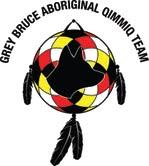 The GBAQT aims to assist in humane methods of population control of dogs by offering spay/neuter surgery in remote Ontario communities where veterinary access is difficult or non-existent. Communities visited need to have a vested interest in the aims of our team. Basically, GBAQT feels that for a successful program of dog population control, the desire for it needs to come from the community.  This means that we request from the community to send us a: A formal invitation from the Chief and Council,and preferably a BCR submitted as well.The application is found at GBAQT.org and approved by GBAQT directors.The team will consist of up to 12 people. We will need to have meals provided for the team, as well as housing. We usually arrange to have the team hold a clinic for 5-7 days in the community. It is very important that we have an appropriate place for the clinic to be set up. Preferably a gymnasium, or warm arena, or community centre where it is acceptable that dogs can be inside. Up to 20 large tables, and electricity, as well as warm running water and bathrooms will be required. We will need a community contact, or preferably a team of community members that can help us with transportation, support on clinic days, intake of the animals, pick up of community animals, and identification of dogs and people who wish to bring their dogs to the clinic. The contact will ensure that the community will be made aware of our trip beforehand. It would be helpful to have a list of dogs signed up in advance.  	An annual survey conducted that will give us an idea of numbers of males and females in the community, the number of community members willing to have their animals operated on. 	At least partial annual financial commitment from the band for our visit. (We usually request $5,000 from the band. One trip can cost up to $18,000.)	Development of a solution, by the community, to unwanted strays, or animals whose owners wish to surrender their dog.	Development of a dog management plan and dog bylaws by the community.	An ongoing desire from the whole community for a change in how the dog population is controlled at the present time.	Community education in care of their dogs, and, especially an interest in an educational component within the schools during our visit if possible. Repeat visits from the GBAQT will be based on the communities’ response to our visits in terms of improvement in dog and owner relationships.  We prefer to create a long-term partnership with a community, to best achieve dog population control, improved health for the dogs and the community.It is never our intention to tell a community how it should care for its animals. Every community is different and has different needs.If your community is interested in working with the Grey Bruce Aboriginal Qimmiq Team please contact us by registering your community on our website or by contacting GBAQT.org@gmail.com .Register Your CommunityIf your community is interested in working with the Grey Bruce Aboriginal Qimmiq Team to offer a veterinary clinic, please fill out the following registration.Contact InformationThe name of the community you live in: __________________________________Your full name: __________________________________Your email address: _______________________________Your phone number: _______________________________Preferred method of communication: ____________________________________Your Dog ProblemPlease identify your dog problem: __________________________________________________________________________________________________________________________________________________________________________________________________________________________________________How has your community been attempting to deal with the problem?____________________________________________________________________________________________________________________________________________________________________________________Does your community have a person on staff who is responsible for dealing with problem dogs? 		Yes :                               No: Does your community have Bylaws in place to deal with its dog population? Yes :   	   		 No: Is your community interested in developing a long-range animal management plan?		Yes :                               No: How many dogs are there in your community?    How many of those are strays?      How many of those are owned?  Are you willing to work with area dog rescue organizations to remove many of the strays and/orsurrendered dogs before a spay neuter team visits your community? 		Yes :                               No: Is a Spay Neuter clinic seen as a solution to the overpopulation problem or as a step in the overall process of animal management? See it as the solution: ______ See it as a step in the overall process: ________Is there anything else you would like to add?  __________________________________________________________________________________________________________________________________________________________________________________________________________________________________________